Objectif 1 : connaître le nom des éléments de vaisselle (service de table)Objectif 2 : dénombrer une petite quantitéConsigne : aide tes parents à mettre la table puis trouve combien il y a de couverts (cuillères, fourchettes, couteaux) et trouve le total de tous les objets (couverts + verres + assiettes). Écris le résultat sur une feuille. Si tu ne connais pas le nom des objets, demande à tes parents.Matériel : les éléments de vaisselle, un crayon, une feuilleRessources : La fiche avec les noms des objets (lexique)Prends une photo de la table quand tu as terminé.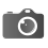 Durée : 15 minutes (à recommencer 2 ou 3 fois)La fiche avec les noms des objets (lexique) :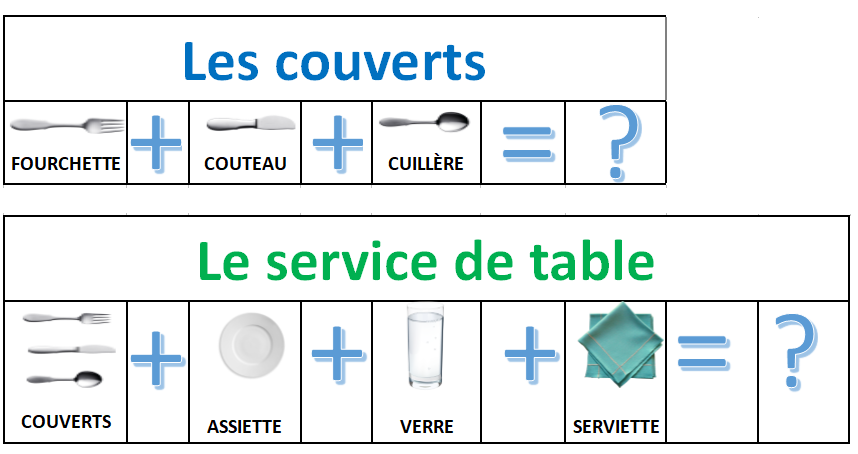 